BRAND PERCEPTION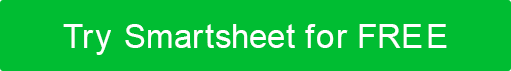 SURVEY TEMPLATE BRAND PERCEPTION SURVEY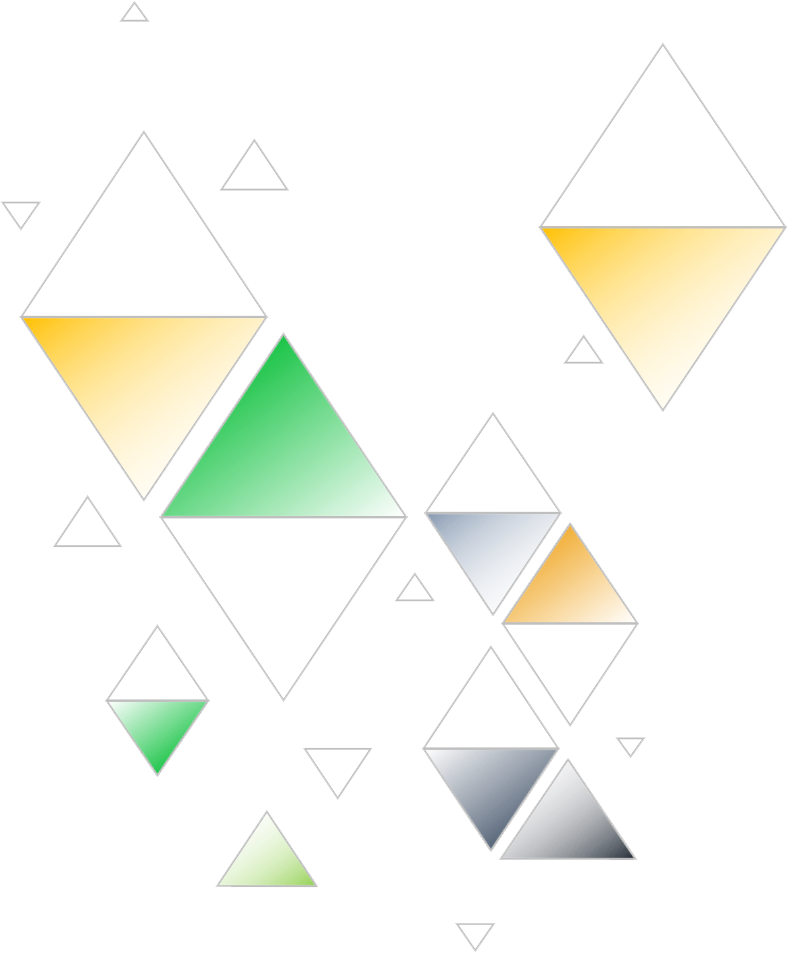 BRAND MANAGER NAMEBRAND MANAGER00/00/0000BRAND SURVEYBRAND SURVEYBRAND SURVEYBRAND SURVEYBRAND SURVEYBRAND SURVEYBRAND SURVEYBRAND SURVEYBRAND SURVEYBRAND SURVEYBRAND SURVEYBRAND SURVEYBRAND SURVEYBRAND SURVEYBRAND SURVEYBRAND SURVEYBRAND SURVEYBRAND SURVEYBRAND SURVEY1.How familiar are you with our brand?How familiar are you with our brand?NOT
AT ALLNOT
AT ALLVERY 
LITTLEVERY 
LITTLEVERY 
LITTLESOMEWHATSOMEWHATSOMEWHATFAMILIARFAMILIARFAMILIARVERY 
FAMILIARVERY 
FAMILIARVERY 
FAMILIARVERY 
FAMILIARHow familiar are you with our brand?How familiar are you with our brand?2.How likely 
are you to recommend 
us to friends 
or family?How likely 
are you to recommend 
us to friends 
or family?Scale of 
1 to 10Scale of 
1 to 10Scale of 
1 to 103.3.How did you find out about us? How did you find out about us? How did you find out about us? Family or FriendFamily or FriendFamily or FriendFamily or FriendFamily or FriendHow likely 
are you to recommend 
us to friends 
or family?How likely 
are you to recommend 
us to friends 
or family?How did you find out about us? How did you find out about us? How did you find out about us? Online SearchOnline SearchOnline SearchOnline SearchOnline SearchMagazine, Blog, 
or Other MediaMagazine, Blog, 
or Other MediaMagazine, Blog, 
or Other MediaMagazine, Blog, 
or Other MediaMagazine, Blog, 
or Other Media4.What level of trust do you have in our brand? What level of trust do you have in our brand? Scale of 
1 to 10Scale of 
1 to 10Scale of 
1 to 10Social MediaSocial MediaSocial MediaSocial MediaSocial MediaWhat level of trust do you have in our brand? What level of trust do you have in our brand? Other
Please specifyOther
Please specifyOther
Please specify5.Which words best describe 
our brand?    Choose up to 3.Which words best describe 
our brand?    Choose up to 3.Which words best describe 
our brand?    Choose up to 3.Which words best describe 
our brand?    Choose up to 3.Which words best describe 
our brand?    Choose up to 3.PlayfulPlayfulPlayfulPlayfulUnconventionalUnconventionalUnconventionalUnconventionalUnconventionalInnovativeInnovativeInnovativeRefinedRefinedRefinedRefinedFriendlyFriendlyFriendlyFriendlyFriendlyUniqueUniqueUniqueEliteEliteEliteEliteAuthoritativeAuthoritativeAuthoritativeAuthoritativeAuthoritativeCasualCasualCasualRebelliousRebelliousRebelliousRebelliousClassicClassicClassicClassicClassic6.In the time since you first became aware of us, has your perception of our brand changed?In the time since you first became aware of us, has your perception of our brand changed?7.7.What brand comes to mind when you think of (product name)?What brand comes to mind when you think of (product name)?What brand comes to mind when you think of (product name)?What brand comes to mind when you think of (product name)?What brand comes to mind when you think of (product name)?What brand comes to mind when you think of (product name)?What brand comes to mind when you think of (product name)?What brand comes to mind when you think of (product name)?What brand comes to mind when you think of (product name)?In the time since you first became aware of us, has your perception of our brand changed?In the time since you first became aware of us, has your perception of our brand changed?What brand comes to mind when you think of (product name)?What brand comes to mind when you think of (product name)?What brand comes to mind when you think of (product name)?What brand comes to mind when you think of (product name)?What brand comes to mind when you think of (product name)?What brand comes to mind when you think of (product name)?What brand comes to mind when you think of (product name)?What brand comes to mind when you think of (product name)?What brand comes to mind when you think of (product name)?In the time since you first became aware of us, has your perception of our brand changed?In the time since you first became aware of us, has your perception of our brand changed?YESIn the time since you first became aware of us, has your perception of our brand changed?In the time since you first became aware of us, has your perception of our brand changed?NOThank you for taking time to fill out this survey.Thank you for taking time to fill out this survey.Thank you for taking time to fill out this survey.Thank you for taking time to fill out this survey.Thank you for taking time to fill out this survey.Thank you for taking time to fill out this survey.Thank you for taking time to fill out this survey.Thank you for taking time to fill out this survey.Thank you for taking time to fill out this survey.Thank you for taking time to fill out this survey.Thank you for taking time to fill out this survey.Thank you for taking time to fill out this survey.Thank you for taking time to fill out this survey.Thank you for taking time to fill out this survey.Thank you for taking time to fill out this survey.Thank you for taking time to fill out this survey.Thank you for taking time to fill out this survey.DISCLAIMERAny articles, templates, or information provided by Smartsheet on the website are for reference only. While we strive to keep the information up to date and correct, we make no representations or warranties of any kind, express or implied, about the completeness, accuracy, reliability, suitability, or availability with respect to the website or the information, articles, templates, or related graphics contained on the website. Any reliance you place on such information is therefore strictly at your own risk.